GUÍA DE MATEMÁTICAS 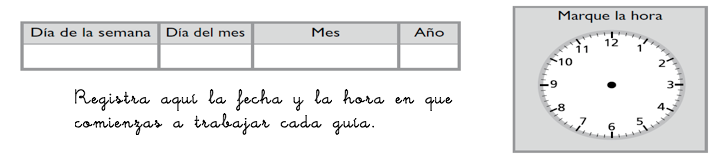 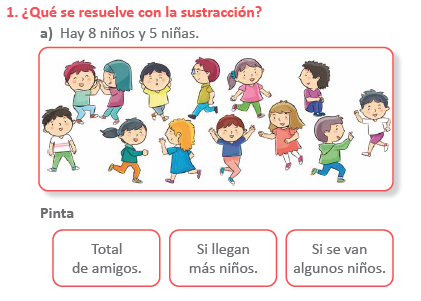 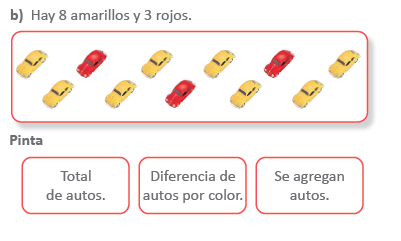 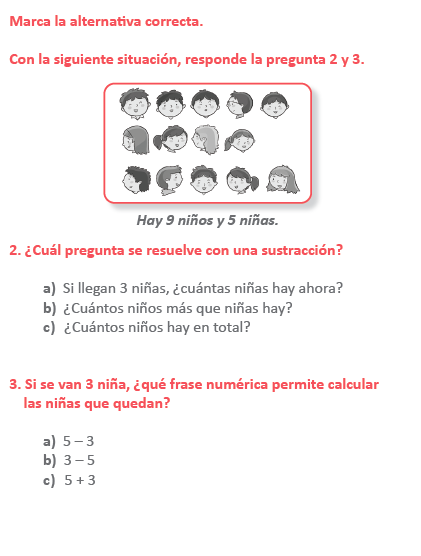 Nombre:Curso: 1°A   Fecha: semana N°31¿QUÉ APRENDEREMOS?¿QUÉ APRENDEREMOS?¿QUÉ APRENDEREMOS?Objetivo (s):OA9 Demostrar que comprenden la adición y sustracción de números de 0 a 20 progresivamente. Contenidos: Sustracción en el ámbito del 0 al 20.Objetivo de la semana: Representar situaciones de resta asociadas a la acción quitar y comparar.Habilidad: Representar